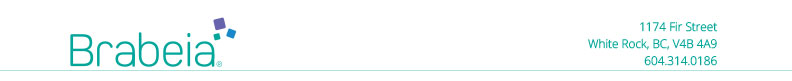 NEWS RELEASEBrabeia Inc. Names Tara Geissinger To Its Board Of Directors As V.P. Of MarketingVANCOUVER, BC, Canada (September 22nd, 2015) - Brabeia Inc. (BBA: CSE) (“Brabeia”), a marketing and technology firm specializing in the collection of real-time data and demographic information, is pleased to announce that it has entered into a consulting agreement (the "Services Agreement") with Tara Geissinger ("Geissinger").Geissinger has been appointed as Vice President of Marketing and has joined the Brabeia Board of Directors. She is responsible for creating and implementing a comprehensive marketing campaign specifically designed to increase Brabeia's visibility and overall brand. "Tara brings years of traditional and online marketing experience to our management team. We're thrilled to have her on board and look forward to bringing the Brabeia platform and story to more people," said Tracy Wattie, Chairman & CEO of Brabeia.  The term of the Services Agreement is for an initial 24-month term effective September 15th, 2015. Initially $60,000 USD annually (“Fees”) and such Fees shall be payable semi-monthly for the Term of the Agreement until Brabeia has met and achieved its first milestone of $1000000.00 in gross revenue. Once this milestone is met, Brabeia shall pay Geissinger $96,000 USD annually and such Fees shall be payable semi-monthly for the Term of the Agreement.Geissinger will also be entitled to participate in any future Employee Stock Option Plan and related incentive programs as determined by the Board of Directors and or CEO. She will be entitled to 50000 options upon signing with Brabeia, another 150000 options after the first milestone of $1000000.00 is achieved, and 150000 options after the second milestone of $3000000.00. The determination of successful performance and Options and other incentives shall be at the sole discretion of the CEO and or Board of Directors.  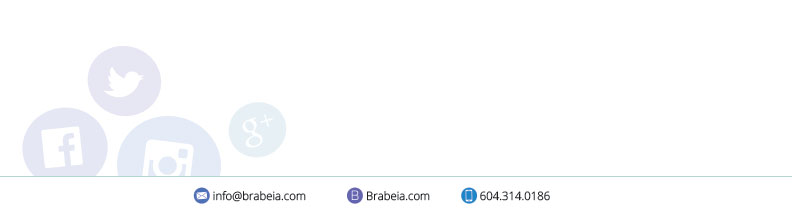 The Services Agreement and the grant of the Options to Tara Geissinger are both subject to the approval of the Canadian Stock Exchange.ON BEHALF OF THE BOARD,Tracy Wattie Chairman & CEOAbout Brabeia (http://www.brabeia.com): Brabeia is at the forefront of innovative, patented, one-click contest marketing technology development and implementation. The company began as an interactive contest and sweepstakes platform that creates, deploys, and measures events and demographic data for brand and has evolved into unique lead generation technology that can be applied to virtually any industry.Cautionary Note Regarding Forward-Looking StatementsCertain statements contained in this news release may constitute forward-looking information within the meaning of securities laws.Forward-looking information may relate to Brabeia’s future outlook and anticipated events or results and may include statements regarding the future financial position, business strategy, budgets, litigation, projected costs, capital expenditures, financial results, taxes and plans and objectives of or involving Brabeia. Particularly, statements regarding Brabeia’s future operating results and economic performance, are forward-looking statements.  In some cases, forward-looking information can be identified by terms such as “may”, “will”, “should”, “expect”, “plan”, “anticipate”, “believe”, “intend”, “estimate”, “predict”, “potential”, “continue” or other similar expressions concerning matters that are not historical facts.These statements are based on certain factors and assumptions regarding expected growth, results of operations, performance and business prospects and opportunities. While Brabeia considers these assumptions to be reasonable based on information currently available to Brabeia, they may prove to be incorrect.Forward looking-information is also subject certain factors, including risks and uncertainties, that could cause actual results to differ materially from what Brabeia currently expects.  These factors include changes in market and competition, governmental or regulatory developments and general economic conditions. For more exhaustive information on these risks and uncertainties you should refer to the section entitled “Part IV – Information Concerning the Resulting Issuer – Risk Factors of the Resulting Issuer” in Brabeia’s management information circular dated July 15, 2015 and the section entitled “Risk Factors” in Brabeia’s Listing Statement dated June 19, 2015 each of which is available at www.sedar.com.  Forward-looking information contained in this press release is based on Brabeia’s current estimates, expectations and projections, which Brabeia believes are reasonable as of the current date. You should not place undue importance on forward-looking information and should not rely upon this information as of any other date. While Brabeia may elect to, Brabeia is under no obligation and does not undertake to update this information at any particular time except as required by applicable securities law.Neither the Canadian Stock Exchange nor its Regulation Services Provider (as that term is defined in the policies of the Canadian Stock Exchange) accepts responsibility for the adequacy or accuracy of this release.For further information please contact:Todd HanasCorporate Communicationsir@brabeia.comToll Free - 1-866-869-8072Mobile - (778) 994-8072